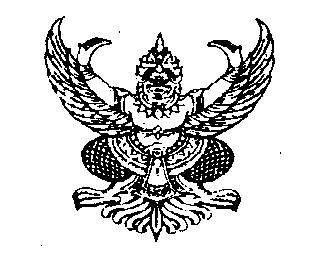 ประกาศองค์การบริหารส่วนตำบลเกษมทรัพย์เรื่อง  ประกาศกำหนดปัจจัยและแนวทางที่ทำให้สถานที่ทำงานถูกสุขลักษณะ ปลอดภัย สะอาด………………………………………………		เพื่อให้สถานที่ทำงานเป็นสถานที่ที่ถูกสุขลักษณะ ปลอดภัย มีความเป็นระเบียบเรียบร้อย เพื่อเอื้ออำนวยให้เกิดประสิทธิภาพสูงสุดในการทำงานคุณภาพของงาน ตลอดจนมีความพึงพอใจและแรงจูงใจในการทำงาน จึงทำให้เกิดปัจจัยและแนวทางที่ทำให้สถานที่ทำงานถูกสุขอนามัย ปลอดภัย สะอาด เพื่อให้พนักงานส่วนตำบล ลูกจ้าง และพนักงานจ้าง ได้ถือปฏิบัติกันต่อไป ตามเอกสารที่แนบท้ายประกาศนี้		จึงประกาศให้ทราบโดยทั่วกัน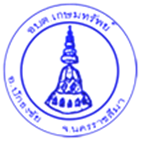 			ประกาศ  ณ  วันที่   30   เดือน ตุลาคม  พ.ศ. ๒๕63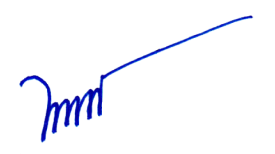 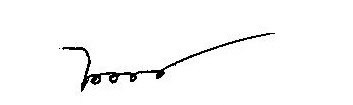 			                                 ( นางสาวน้อย  สดสระน้อย )					    นายกองค์การบริหารส่วนตำบลเกษมทรัพย์